Ügyiratszám: HSZ/11126-2/2023. M E G H Í V ÓHajdúszoboszló Város Önkormányzata Képviselő-testületének következő ülését2023. május 25. (csütörtök) napjának 14.00 órájáraa Városháza Pávai Vajna-termébeösszehívom, melyre meghívom.NYÍLT ÜLÉS JAVASOLT NAPIRENDJE: Előterjesztés a Hajdúszoboszlói Nonprofit ZRt. 2022. évi gazdálkodásárólElőterjesztő: Nyéki István vezérigazgatóElőterjesztés a Hajdúszoboszlói Köztemető üzemeltetéséről.Előterjesztő: Nyéki István vezérigazgatóElőterjesztés a Hajdúszoboszlói Nonprofit Zrt. 2023. évi üzleti tervéről.Előterjesztő: Nyéki István vezérigazgatóElőterjesztés a Hajdúszoboszlói Nonprofit Zrt. felügyelőbizottság tagjainak tiszteletdíjáról.Előterjesztő: Nyéki István vezérigazgatóElőterjesztés a Hajdúszoboszlói Nonprofit Zrt. könyvvizsgálója díjának emeléséről.Előterjesztő: Nyéki István vezérigazgatóElőterjesztés a Hajdúszoboszlói Nonprofit Zrt. vezérigazgatója munkabérének emeléséről.Előterjesztő: Nyéki István vezérigazgatóElőterjesztés családi rendezvényeken való közreműködés díjának megállapításárólElőterjesztő: dr. Tóth Ágnes irodavezetőElőterjesztés Hajdúszoboszló Város Önkormányzata Képviselő-testületének Hajdúszoboszló helyi építési szabályzatáról és szabályozási tervéről szóló 14/2016. (V. 26.) önkormányzati rendelete módosításának kezdeményezéséről Előterjesztő: dr. Kálmánné Hunyadi Györgyi főépítészElőterjesztés 2022. évi adóztatási feladatok ellátásárólElőterjesztő: dr. Sléder Tamás aljegyzőElőterjesztés Járóbeteg-Ellátó Centrum 2022. évi szakmai beszámolójárólElőterjesztő: Dede Erika irodavezetőElőterjesztés a Járóbeteg-Ellátó Centrum szakorvosi óraszám átcsoportosítási kérelméreElőterjesztő: Dede Erika irodavezetőBeszámoló a Hajdúszoboszlói Gazdasági Szolgáltató Intézményben végzett szakmai, - kiemelten a gyermekétkeztetési feladatok 2022. évi ellátásáról - tevékenységérőlElőterjesztő: Dede Erika irodavezetőBeszámoló a Hajdúszoboszlói Gyermeksziget Bölcsőde 2022. évben végzett szakmai tevékenységrőlElőterjesztő: Dede Erika irodavezetőElőterjesztés Hajdúszoboszlói Gyermeksziget Bölcsőde alapdokumentumainak módosításárólElőterjesztő: Dede Erika irodavezetőBeszámoló a szociális szolgáltató intézmény (HKSZK) 2022. évben végzett tevékenységérőlElőterjesztő: Dede Erika irodavezetőElőterjesztés Hajdúszoboszló Város Önkormányzata Képviselő-testületének a rendkívüli gyermekvédelmi támogatásról és a személyes gondoskodás keretébe tartozó gyermekjóléti alapellátásokról szóló 19/2008. (IX.18.) számú rendelete módosításáról Előterjesztő: Dede Erika irodavezetőElőterjesztés az egészségügyi alapellátás feladat-ellátási szerződés mellékleteinek újbóli módosításáraElőterjesztő: Dede Erika irodavezetőElőterjesztés Dr. Szabó Tímea Margit gyermekorvos rendelési idő módosításának kérelméreElőterjesztő: Dede Erika irodavezetőElőterjesztés Társ Szociális Intézmény 2022. évi beszámolója a pszichiátriai betegek nappali ellátásárólElőterjesztő: Dede Erika irodavezetőBeszámoló a gyermekjóléti és gyermekvédelmi feladatok 2022. évi átfogó értékelésérőlElőterjesztő: dr. Morvai Gábor jegyzőElőterjesztés a 2270/1 hrsz-ú ingatlan értékesítéséreElőterjesztő: Bárdos Ilona irodavezetőElőterjesztés használati jog ingatlan-nyilvántartási bejegyzésének engedélyezéséreElőterjesztő: Bárdos Ilona irodavezetőElőterjesztés a Hajdúszoboszlói Gazdasági Szolgáltató Intézmény Szervezeti és Működési Szabályzatának módosításáraElőterjesztő: Bárdos Ilona irodavezetőElőterjesztés óriáskerék telepítésével kapcsolatos elvi döntésreElőterjesztő: Bárdos Ilona irodavezetőElőterjesztés a Hajdúszoboszló város nemzeti vagyonáról szóló 10/2013. (IV.18.) számú rendelet módosításáraElőterjesztő: Bárdos Ilona irodavezetőTájékoztatás Önkormányzati tulajdonú ingatlanokon található idegen tulajdonú felépítmények helyzetérőlElőterjesztő: Bárdos Ilona irodavezetőElőterjesztés a Kovács Máté Városi Művelődési Központ és Könyvtár Szervezeti és Működési Szabályzatának módosításáraElőterjesztő: dr. Morvai Gábor jegyzőElőterjesztés oktatáspolitikai célkeretből történő felhasználásraElőterjesztő: dr. Morvai Gábor jegyzőElőterjesztés a Hajdúszoboszlói Egyesített Óvodában új óvodai csoport indításáraElőterjesztő: dr. Morvai Gábor jegyzőElőterjesztés a Hajdúszoboszlói Egyesített Óvoda alapító okiratának módosítására Előterjesztő: dr. Morvai Gábor jegyzőElőterjesztés támogatási szerződés módosítására irányuló kérelemrőlElőterjesztő: dr. Morvai Gábor jegyzőElőterjesztés alapítványi pályázatok elbírálásáraElőterjesztő: dr. Kovács Gergely alpolgármester Előterjesztés Hajdúszoboszló Város Önkormányzata Képviselő-testületének Hajdúszoboszló Város településképének védelméről szóló 5/2019. (III. 21.) önkormányzati rendelete módosításáraElőterjesztő: dr. Morvai Gábor jegyzőElőterjesztés Hajdúszoboszló Város Önkormányzata Képviselő-testületének a közterület név- és házszámozás megjelölésének szabályairól szóló 8/2001. (VI. 1.) önkormányzati rendelete módosításárólElőterjesztő: dr. Morvai Gábor jegyzőElőterjesztés a polgármesteri hivatal szervezeti és működési szabályzatának módosításáraElőterjesztő: dr. Morvai Gábor jegyzőElőterjesztés a városnéző nosztalgiavonat útvonalának módosításárólElőterjesztő: Szilágyiné Pál Gyöngyi irodavezetőElőterjesztés közterületek felújításárólElőterjesztő: Szilágyiné Pál Gyöngyi irodavezetőElőterjesztés intézményfelújítási igényekrőlElőterjesztő: Szilágyiné Pál Gyöngyi irodavezetőElőterjesztés a Fogthüy dűlő felújításával kapcsolatos kérelemrőlElőterjesztő: Szilágyiné Pál Gyöngyi irodavezetőElőterjesztés e-töltő üzemeltetésével kapcsolatosanElőterjesztő: Szilágyiné Pál Gyöngyi irodavezetőElőterjesztés Szurmai utca 4-6 szám alatti építési beruházó kérelmérőlElőterjesztő: Szilágyiné Pál Gyöngyi irodavezetőElőterjesztés adományozási felajánlás elfogadásáraElőterjesztő: Majoros Petronella alpolgármesterElőterjesztés az "OTP Bank Helyi Gazdaságfejlesztési Pályázat 2022-23" pályázat önerő biztosítása kapcsolatbanElőterjesztő: Czeglédi Gyula polgármesterElőterjesztés közvilágítási lámpatestek korszerűsítésének előkészítésérőlElőterjesztő: Czeglédi Gyula polgármesterTájékoztató a két testületi ülés közötti időszak eseményeirőlElőterjesztő: Czeglédi Gyula polgármesterElőterjesztés az orosz-ukrán háború egyéves évfordulójáról szóló 5/2023. (III.31.) OGY határozathoz való csatlakozásrólElőterjesztő: Czeglédi Gyula polgármesterVálasz Jónás Kálmán képviselő úrnak az inert hulladéklerakó nyitvatartási idejére vonatkozó interpellációjáraElőterjesztő: Szilágyiné Pál Gyöngyi irodavezetőVálasz Jónás Kálmán képviselő úrnak burkolt felület és járdaburkolat közötti szintkülönbséggel kapcsolatos interpellációjáraElőterjesztő: Szilágyiné Pál Gyöngyi irodavezetőVálasz Jónás Kálmán képviselő úrnak a helyi tömegközlekedést érintően megfogalmazott interpellációjáraElőterjesztő: Szilágyiné Pál Gyöngyi irodavezetőVálasz Jónás Kálmán képviselő úrnak a Sport utca füvesítésével kapcsolatos interpellációraElőterjesztő: Szilágyiné Pál Gyöngyi irodavezetőVálasz Jónás Kálmán képviselő úrnak a Pávai – Bródy utcák sarkán található közkúttal kapcsolatos interpellációraElőterjesztő: Szilágyiné Pál Gyöngyi irodavezetőVálasz Jónás Kálmán képviselő úrnak a városban folyó építkezésekkel kapcsolatos információk elérhetőségére vonatkozó interpellációjáraElőterjesztő: dr. Morvai Gábor jegyzőVálasz Marosi György Csongor képviselő úrnak a gasztro tér hasznosításával kapcsolatos interpellációjáraElőterjesztő: Szilágyiné Pál Gyöngyi irodavezetőVálasz Marosi György Csongor képviselő úrnak a csónakázó tó melletti terület hasznosításával kapcsolatos interpellációjáraElőterjesztő: Bárdos Ilona irodavezetőVálasz Biró Anita képviselő asszonynak a Keleti utcán a vízelvezető árokban álló vízzel kapcsolatos interpellációjáraElőterjesztő: Szilágyiné Pál Gyöngyi irodavezetőVálasz dr. Sóvágó László képviselő úrnak a Széchenyi u. - Semmelweis u. közötti területtel (1027/9. hrsz.) kapcsolatos interpellációjáraElőterjesztő: Bárdos Ilona irodavezetőVálasz dr. Sóvágó László képviselő úrnak a Városbál bevételével és kiadásával kapcsolatos kérdéséreElőterjesző: Bárdos Ilona irodavezetőKérdések, interpellációkHajdúszoboszló, 2023. 05. 18. Czeglédi Gyulapolgármester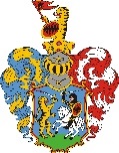 Hajdúszoboszló Város Önkormányzatának Polgármestere4200 Hajdúszoboszló, Hősök tere 1.Önkormányzati KRID azonosító: 144980978Telefon: +36 70 489 4633, e-mail: polgmhiv@hajduszob.hu